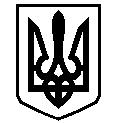 У К Р А Ї Н АВАСИЛІВСЬКА МІСЬКА РАДАЗАПОРІЗЬКОЇ ОБЛАСТІсьомого скликаннясорок сьома (позачергова)  сесіяР  І  Ш  Е  Н  Н  Я 10 жовтня 2019                                                                                                             № 23Про надання дозволу на розробку проекту землеустрою щодо відведення земельної ділянки, як додаткової для  будівництва і обслуговування житлового будинку, господарських будівель і споруд в м. Василівка, вул. Джерельна 56 а  Куліш-Шендріковій  Л.О.	Керуючись ст.26  Закону України «Про місцеве самоврядування в Україні»,  ст.ст.12,40,116,118,121,122 Земельного кодексу України, ст.50 Закону України «Про землеустрій»,  Законами України «Про державний земельний кадастр»,  «Про внесення змін до деяких законодавчих актів України  щодо розмежування земель державної та комунальної власності», розглянувши заяву Куліш–Шендрікової Людмили Олександрівни,   що мешкає  в м. Василівка, вул. Джерельна 56 а, про  надання їй дозволу на розробку проекту землеустрою щодо відведення земельної ділянки, як додаткової для будівництва і обслуговування житлового будинку, господарських будівель і споруд в м. Василівка, вул. Джерельна 56 а з подальшою передачею у власність,  Витяг з Державного реєстру речових прав на нерухоме майно про реєстрацію права власності на житловий будинок  від 25 серпня 2015 року, номер запису  10906730, план-схему земельної ділянки, розроблену  ФОП Лисаком Д.В.,  Василівська міська радаВ И Р І Ш И Л А :	1.Надати Куліш-Шендріковій Людмилі Олександрівні дозвіл на розробку проекту землеустрою щодо відведення у власність  земельної ділянки із земель житлової та громадської забудови, як додаткової для будівництва і обслуговування житлового будинку, господарських будівель  і споруд в м. Василівка, вул. Джерельна 56 а.	2. Зобов’язати Куліш-Шендрікову Людмилу Олександрівну в шестимісячний термін  подати на затвердження міської ради  проект землеустрою щодо відведення земельної ділянки, зазначеної в пункті 1 цього рішення. 	3. Контроль за виконанням цього рішення покласти на постійну комісію міської ради з питань земельних відносин та земельного кадастру, благоустрою міста та забезпечення екологічної безпеки життєдіяльності населення.Міський голова                                                                                                     Л.М. Цибульняк